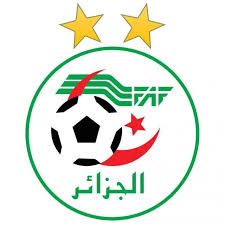 FEDERATION ALGERIENNE DE FOOTBALLDIRECTION TECHNIQUE NATIONALEDEPARTEMENT DE LA FORMATIONFormulaire d’inscription à la formation FédéraleDe Préparateur Physique INFORMATIONS PERSONNELLES Nom et Prénom : Date et lieu de naissance : E-Mail : Tél : N° de passeport : Date de délivrance:   /   /    Date d’expiration  :    /   /Club Actuel :  Taille Vestimentaire :                                                                                                     Direction Technique Nationale                                                                                                                    Département  de la Formation                                        PHOTORécentedu candidat  DIPLOMES OBTENUSDIPLOMES OBTENUSDIPLOMES OBTENUSDIPLOMES OBTENUSDIPLOMES ET FORMATIONLIEUANNEESPECIALITEPARCOURS EN TANT QUE JOUEURPARCOURS EN TANT QUE JOUEURPARCOURS EN TANT QUE JOUEURPARCOURS EN TANT QUE JOUEURPARCOURS EN TANT QUE JOUEURN° CLUBSDIVISIONCATEGORIEANNEEPOSTEEXPERIENCES PROFESSIONNELLES EXPERIENCES PROFESSIONNELLES EXPERIENCES PROFESSIONNELLES EXPERIENCES PROFESSIONNELLES EXPERIENCES PROFESSIONNELLES CLUBSDIVISIONCATEGORIEANNEEFonction 